Flowers for Friendsnew paintings by Melanie ParkeMay 21 - July 3, 2022
Kenise Barnes Fine Art represents more than fifty artists.Please visit our website KBFA.com or inquire for images and information.SERVICESComplimentary in-home or in-office consulting.Artwork is available on an on-approval.Delivery and installation services.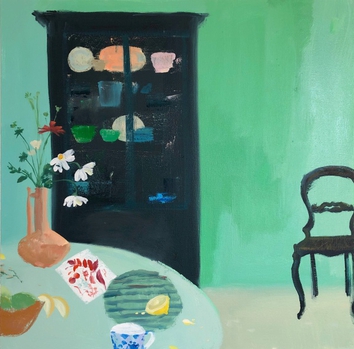 The Margarete, 2022
oil on canvas
30 x 30 inches
$4,300.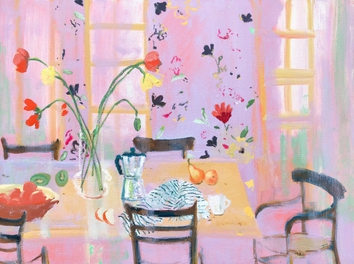 Hummingbird Mint, 2022
oil on canvas
30 x 40 inches
$5,000.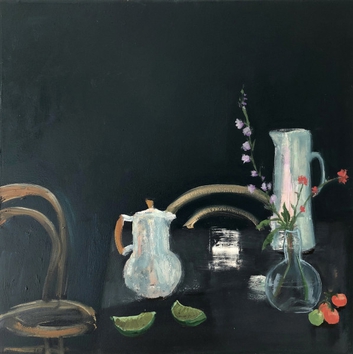 Assam, 2021
oil on canvas
30 x 30 inches
$4,300.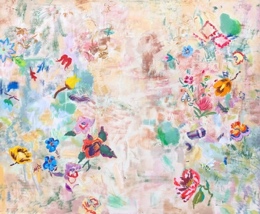 Crochet, 2021
oil on canvas
48 x 58 inches
$9,200.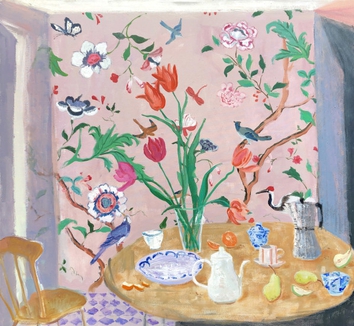 Evening Rose, 2021
oil on canvas
48 x 52 inches
$8,800.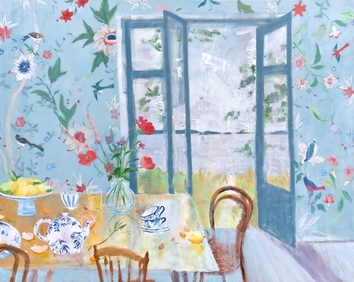 Wedgewood, 2021
oil on canvas
48 x 60 inches
$9,400.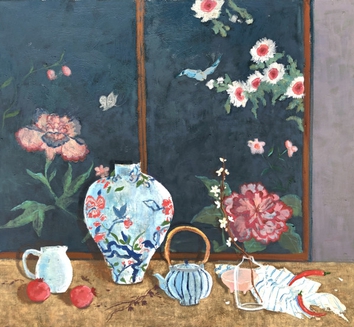 Tea and Pepper, 2021
oil on canvas
44 x 48 inches
$7,400.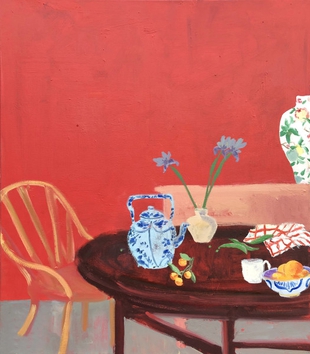 The Red Salon, 2021
oil on canvas
40 x 35 inches
$5,700.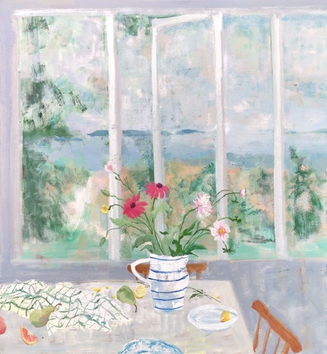 Island Pears, 2021
oil on canvas
52 x 48 inches
$8,800.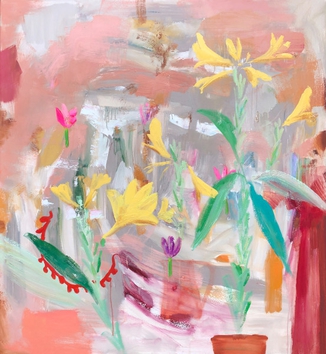 Prima Porta, 2021
oil on canvas
48 x 52 inches
$8,800.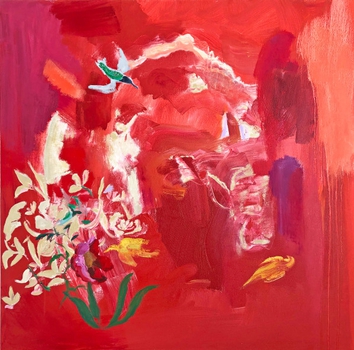 Poppy Seed, 2021
oil on canvas
36 x 36 inches
$5,200.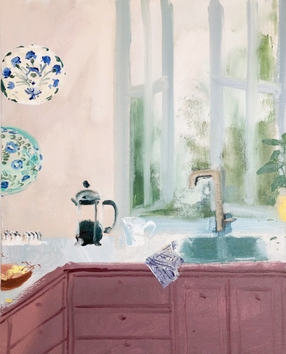 Aztec Mocha, 2022
oil on canvas
20 x 16 inches
$2,400.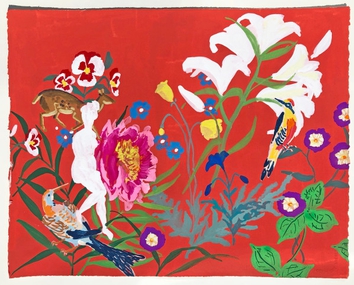 Red Fawn, 2020
gouache on paper
16 x 20 inches (unframed), 20.75 x 24.75 inches (framed)
$1,200.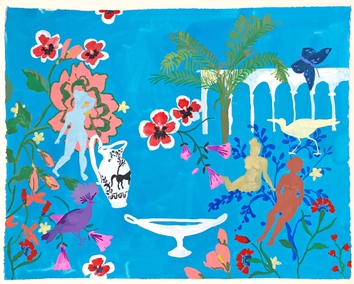 Crown Bird, 2020
gouache on paper
16 x 20 inches (unframed), 20.75 x 24.75 inches (framed)
$1,200.